BERITA ACARA PEMERIKSAAN ADMINISTRATIF AFIRMASI PUBLIKASI PENGGANTI PENULISAN/UJIAN TUGAS AKHIRNomor :        /F.EK/PP.00.9/02/2022Tanggal : 15 Februari 2022Pada hari ini Selasa tanggal Lima Belas bulan Februari tahun Dua Ribu Dua Puluh Dua, kami yang bertanda tangan di bawah ini :N a m a	: 	Yayuk Sri Rahayu, SE., MMInstansi	: 	UIN Maulana Malik Ibrahim MalangJabatan	: 	Ketua Prodi Perbankan Syariah Fakultas EkonomiAlamat	: 	Jl. Gajayana Nomor 50 Malang 65144telah melakukan pemeriksaan administrasi Artikel Jurnal Ilmiah dengan data sebagai berikut : Nama Mahasiswa	:	Nur FauziyahNIM	:	18540148Prodi 	: 	Perbankan SyariahDosen Pendamping	:	Guntur Kusuma Wardana, SE., MMJudul Artikel Jurnal Ilmiah	:	Pengaruh Return On Assets, Bank Size dan Inflasi Terhadap Efesiensi Bank Syariah di Indonesia dan MalaysiaNama Artikel Jurnal Ilmiah	: 	Jurnal Masharif Al-Syariah (JMS)Kategori Artikel Jurnal Ilmiah	:	Nasional / InternasionalJenis Artikel Jurnal Ilmiah	:	Sinta 2 / Sinta 3 / Sinta 4 / Sinta 5 / Sinta 6 / BereputasiPelaksanaan Penerbitan	:	Volume 7 No.2 2022Dari hasil pemerikasaan administrasi hasil pekerjaan, dapat kami sampaikan hasil sebagai berikut : Menyampaikan dan disetujui oleh kaprodiMencantumkan nama pembimbing skripsi Mencamtumkan nama institusi ketika publikasiMengikuti ujian seminar proposal skripsi (wajib / tidak wajib)Mengikuti ujian komprehensif (wajib / tidak wajib)Sudah mendapat Letter of Acceptance  (LoA)Bukti pembayaran publikasi (jika berbayar)Bukti korespondensi Surat pernyataan bermaterai kesanggupan menyelesaikan tanggungan artikel (ketika belum terbit)Menyelesaikan laporan tugas akhir/skripsi (wajib / tidak wajib)Lembar verifikasi pengesahan telah ditandatangani dosen pembimbing dan kaprodi NB: *) Mohon dicentang dan dicoret atas kesesuaian dataDemikian berita acara hasil pemeriksaan administrasi afirmasi publikasi pengganti penulisan/ujian tugas akhir ini dibuat dan ditandatangani pada tanggal tersebut diatas untuk dipergunakan sebagaimana mestinya.Dosen Pembimbing,					Ketua Program Studi,Guntur Kusuma Wardana, SE., MM			Yayuk Sri Rahayu, SE., MMNIPT 19900615 20180201 1 194			NIP 19770826 200801 2 011Mengetahui :Dekan,Dr. H. Misbahul Munir, Lc., M.EiNIP 19750707 200501 1 005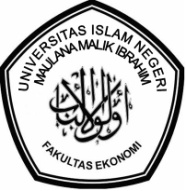 KEMENTERIAN AGAMA REPUBLIK INDONESIAUNIVERSITAS ISLAM NEGERI MAULANA MALIK IBRAHIM MALANGJl. Gajayana No. 50 Telp. (0341) 551354, Fax. 572533 MalangWebsite : www.uin-malang.ac.id E-mail : info@uin-malang.ac.id